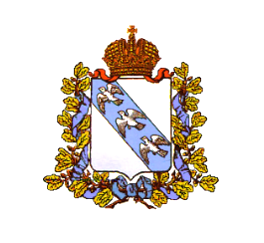 АДМИНИСТРАЦИЯ ПРИЛЕПСКОГО СЕЛЬСОВЕТА КОНЫШЕВСКОГО РАЙОНА КУРСКОЙ  ОБЛАСТИПОСТАНОВЛЕНИЕот 13.03.2019 №26-па д. ПрилепыОб утверждении заключения о результатах публичных слушаний по проекту корректировки «Правил землепользования и застройки части территории населенных пунктов муниципального образовании «Прилепский сельсовет» Конышевского района Курской области.В соответствии со статьями 31, 32 Градостроительного кодекса Российской Федерации, с учетом результатов публичных слушаний, проведенных  11  марта   2019  года и на основании заключения  о результатах публичных слушаний по проекту корректировки  «Правил землепользования и застройки части территории населенных пунктов муниципального образовании «Прилепский сельсовет» Конышевского района Курском области» ПОСТАНОВЛЯЮ:1. Утвердить заключение  о результатах публичных слушаний по проекту корректировки  Правил землепользования и застройки части территории населенных пунктов муниципального образования «Прилепский сельсовет» Конышевского района Курской области.2. Направить проект корректировки «Правил землепользования и застройки части территории населенных пунктов муниципального образования «Прилепский сельсовет» Конышевского района Курском области» для утверждения Собранию депутатов Прилепского сельсовета Конышевского района.3.Постановление вступает  в силу с момента его подписания.4.Контроль за выполнением настоящего постановления оставляю за собой.Глава Прилепского сельсоветаКонышевского района                                                                  Г.А. Ясерова